План работы средней группы № 11 с 6 по 10 апреля 2020г.Тема недели: ТРАНСПОРТ.Понедельник1 Развивающее видео о видах транспорта:https://yandex.ru/video/preview?filmId=4315881899474867401&text=%D0%B2%D0%B8%D0%B4%D0%B5%D0%BE%20%D0%BE%20%D1%82%D1%80%D0%B0%D0%BD%D1%81%D0%BF%D0%BE%D1%80%D1%82%D0%B5%20%D0%B4%D0%BB%D1%8F%20%D0%B4%D0%BE%D1%88%D0%BA%D0%BE%D0%BB%D1%8C%D0%BD%D0%B8%D0%BA%D0%BE%D0%B2&path=wizard&parent-reqid=1586165387885048-1659255767451154975900172-production-app-host-man-web-yp-126&redircnt=1586165400.1 2,Загадки о транспорте.Дом по улице идёт,На работу нас везёт.Не на курьих тонких ножках,А в резиновых сапожках. (Автобус)Маленькие домики по улице бегут,Мальчиков и девочек домики везут.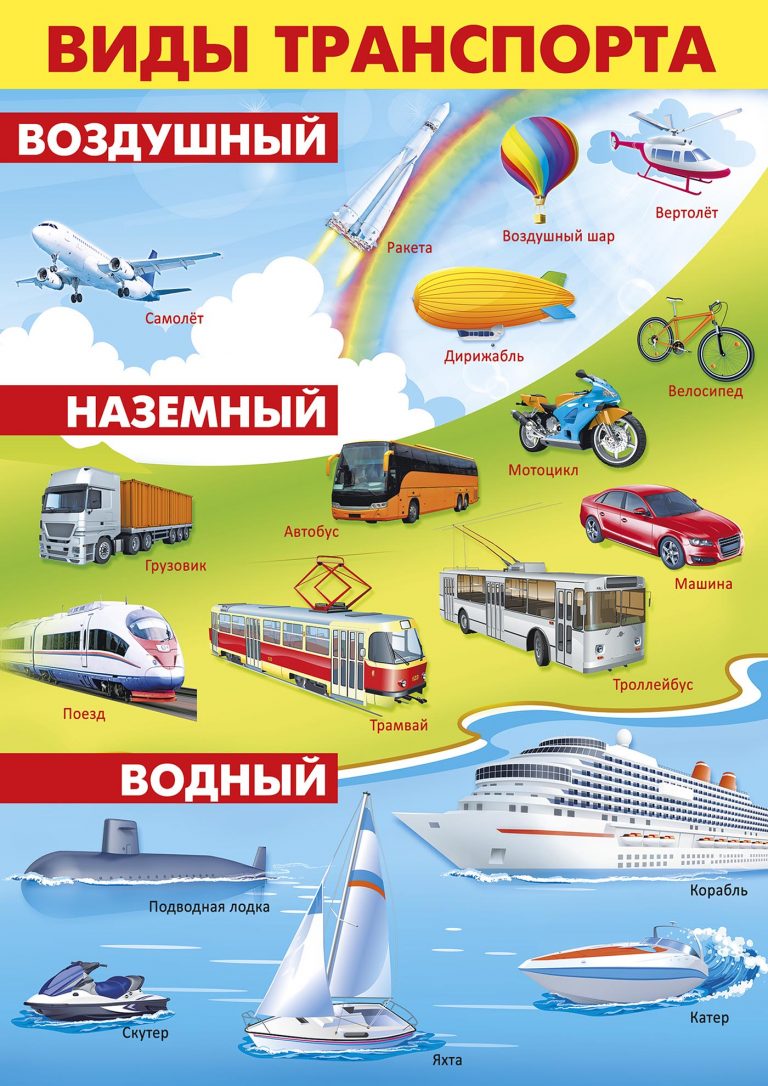  (Автомашина)       У меня друзей — не счесть.Среди них и козлик есть.Он с веселым голоском —Колокольчиком-звонком.Взяв его за рожки,Еду по дорожке! (Велосипед)Без разгона ввысь взлетает,Стрекозу напоминает,Отправляется в полётНаш российский ... (Вертолёт)Была телега у меня,Да только не было коня,И вдруг она заржала,Заржала-побежала.Глядите, побежала телега без коня! (Грузовик)Сначала дерево свалили,Потом нутро ему долбили,Потом лопатками снабдилиИ по реке гулять пустили. (Лодка)Паровоз без колес!Вот так чудо-паровоз!Не с ума ли он сошёл —Прямо по морю пошёл! (Пароход)Крыльев нет у этой птицы,Но нельзя не подивиться:Лишь распустит птица хвост —И поднимется до звезд. (Ракета)Быстро в небе проплывает,Обгоняя птиц полёт.Человек им управляет.Что такое?... (Самолёт)Вторник1. Рисование.https://yandex.ru/images/search?text=%D0%BA%D0%B0%D0%BA%20%D0%BD%D0%B0%D1%80%D0%B8%D1%81%D0%BE%D0%B2%D0%B0%D1%82%D1%8C%20%D0%BC%D0%B0%D1%88%D0%B8%D0%BD%D1%83%20%D0%B4%D0%B5%D1%82%D1%8F%D0%BC&stype=image&lr=10951&source=wizРодители рисуют машину вместе с детьми, дети раскрашивают.2. Физминутка«Ракета».Раз, два, стоит ракета.(дети поднимают руки вверх).Три, четыре, скоро взлёт.(разводят руки в стороны)Чтобы долететь до солнца,(делают круг руками)Космонавтам нужен год.(берутся руками за голову и качают ею).Но дорогой нам не страшно,(разводят руки в стороны,делают наклоны корпусом вправо- влево).Каждый ведь из нас атлет.(сгибают руки в локтях)Пролетая над Землёю,(разводят руки в стороны).Ей передадим привет.(поднимают руки вверх и машут ими).Среда.1. Составить транспорт из счётных палочек, спичек или трубочек для коктейля.(математика)https://botana.biz/prepod/doshkolniki/otb4jyym.htmlПример: 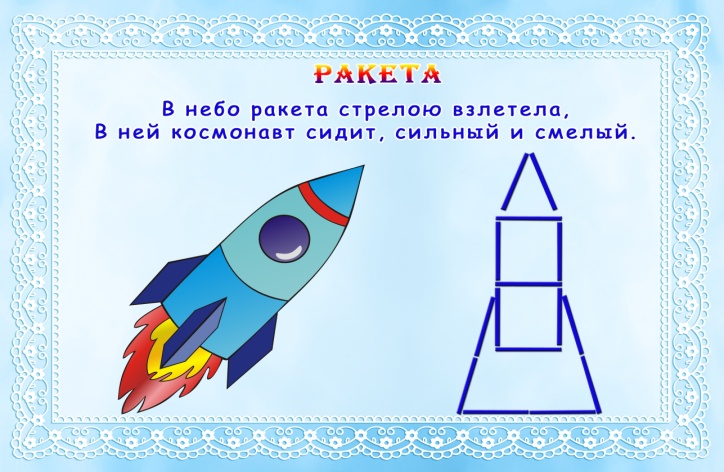 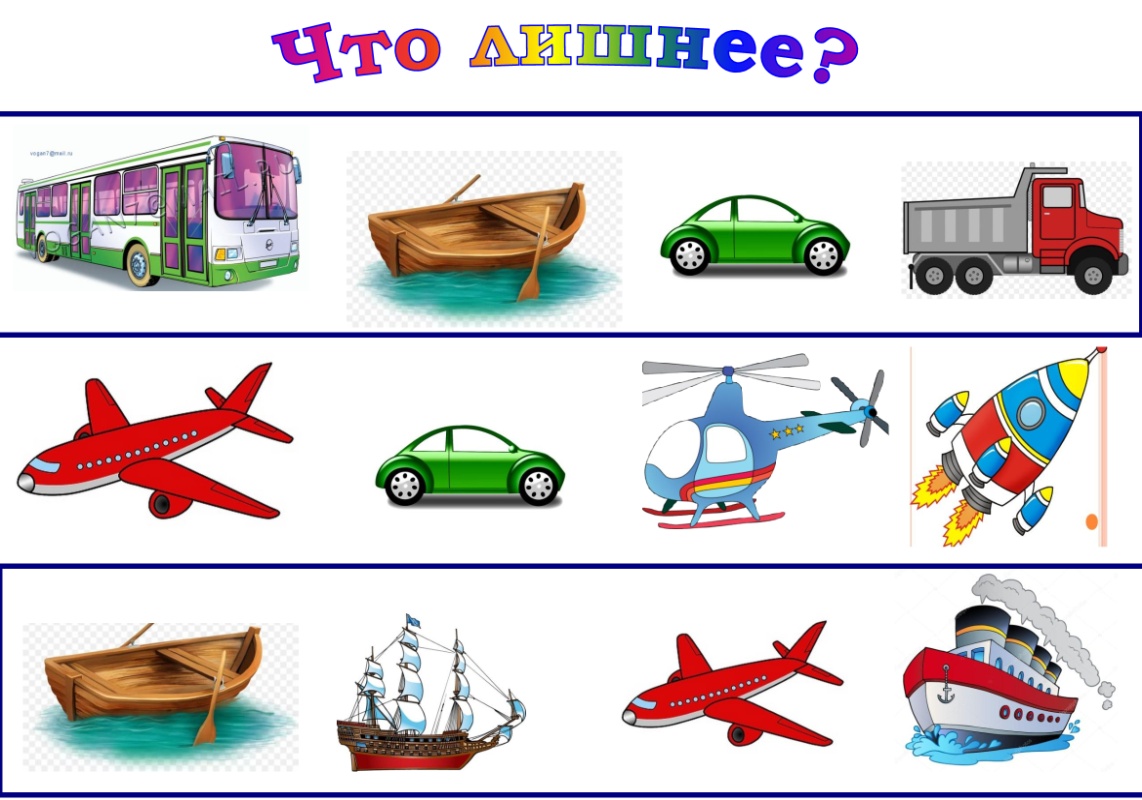 1 Игра «Что лишнее?» Четверг.1. Пальчиковая гимнастика «Есть игрушки у меня»Есть игрушки у меня: (Хлопают в ладоши и ударяют кулачками попеременно.)Паровоз и два коня, (Загибают по одному пальчику.)Серебристый самолёт,Три ракеты, вездеход,Самосвал, подъёмный кран –Настоящий великан.Сколько вместе? (Хлопают в ладоши и ударяют кулачками.)Как узнать? Помогите сосчитать.2.Конструирование «Машинка из спичечных коробков» https://creativebaby.ru/mashinki_iz_spichechnix_korobkov/3.  Прослушивание песни «Голубой вагон», заучивание слов.Пятница.1. ЛепкаЕщё больше : https://yandex.ru/images/search?text=%D0%A1%D1%85%D0%B5%D0%BC%D0%B0%20%D0%BB%D0%B5%D0%BF%D0%BA%D0%B8%20%D0%BC%D0%B0%D1%88%D0%B8%D0%BD%D1%8B&source=related-duck&lr=10951  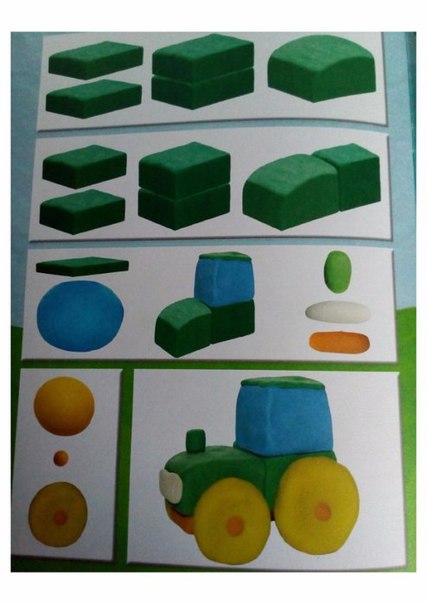 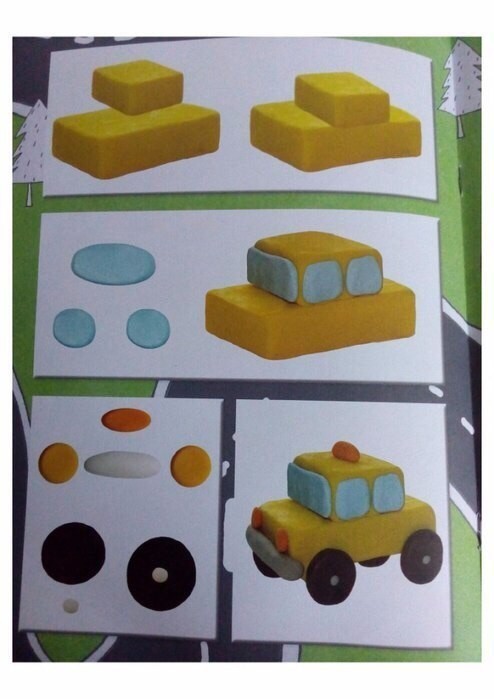 2. Физминутка«Шофёр».Качу, лечуВо весь опор.Я сам - шофёрИ сам - мотор.(дети бегут по кругуи крутят воображаемый руль)Нажимаю на педаль –И машина мчится вдаль.(останавливаются, нажимают правой ногойна воображаемую педаль и бегут впротивоположную сторону)